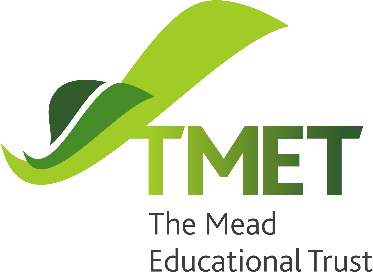                      Accessibility PlanPolicy Monitoring, Evaluation and Review This policy is effective for all schools within The Mead Educational Trust, the Teaching School, the SCITT and all other activities under the control of the Trust and reporting to the Trust Board.Revision History:Contents1.	Aims	22.	Legislation and guidance	23.	Action plan	44.	Monitoring arrangements	65.	Links with other policies	6Appendix 1: Accessibility audit-	7Appendix 2: Specialist equipment checklist for schools with DSPs	9AimsSchools are required under the Equality Act 2010 to have an accessibility plan. The purpose of the plan is to:Increase the extent to which disabled pupils can participate in the curriculumImprove the physical environment of the school to enable disabled pupils to take better advantage of education, benefits, facilities and services providedImprove the availability of accessible information to disabled pupilsOur school aims to treat all its pupils fairly and with respect. This involves providing access and opportunities for all pupils without discrimination of any kind.Thurnby Mead Primary Academy is a welcoming and delightfully happy Academy environment in which pupils thrive and want to do their best. We want all children to enjoy our Academy, to be challenged to achieve their very best, and to consider their time at the Academy as their own ‘learning adventure.’ We are committed to giving all of our children every opportunity to achieve the highest of standards. We do this by taking account of pupils’ varied life experiences and needs. We offer a broad and balanced curriculum and have high expectations for all children. The achievements, attitudes and well-being of all our children matter. Purpose of Plan This plan shows how Thurnby Mead Primary Academy intends, over time, to increase the accessibility of our Academy for disabled pupils, staff, parents/carers and visitors. Definition of disability A person has a disability if he/she has a physical or mental impairment that has a substantial and long-term adverse effect on his/her ability to carry out normal day to-day activities. Areas of planning responsibilities Increasing access for disabled pupils to the Academy curriculum (this includes teaching and learning and the wider curriculum of the Academy such as participation in after-Academy clubs, leisure and cultural activities or Academy visits) Improving access to the physical environment of academies (this includes improvements to the physical environment of the Academy and physical aids to access education)  Improving the delivery of written information to disabled pupils (this will include planning to make written information that is normally provided by the Academy to its pupils available to disabled pupils.  The information should take account of pupils’ disabilities and pupils’ and parents’ preferred formats and be made available within a reasonable timeframe.Contextual Information Thurnby Mead Primary Academy is a two-storey building and there are toilets for wheelchair users on the ground floor. The main entrance to the Academy has ramp access and automatic doors and all internal areas on the ground floor of the Academy are accessible via the main entrance.  The outdoor play areas adjacent to the Foundation classrooms are accessible for wheelchair users without a detour. The main Academy to playground is not accessible through a direct route and wheelchair users would have to access via the exit by Foundation stage.At present we have no wheelchair dependent pupils or members of staff, but we do have one parent who is a wheelchair user. Current Range of known disabilities: The Academy has children with a range of disabilities to include moderate and specific learning disabilities. We have a small number of pupils and parents who have a hearing impairment. The plan will be made available online on the school website, and paper copies are available upon request.Our school is also committed to ensuring staff are trained in equality issues with reference to the Equality Act 2010, including understanding disability issues.The school supports any available partnerships to develop and implement the plan.Our school’s complaints procedure covers the accessibility plan. If you have any concerns relating to accessibility in school, this procedure sets out the process for raising these concerns.We have included a range of stakeholders in the development of this accessibility plan, including pupils, parents, staff and academy councilors of the school.Legislation and guidanceThis document meets the requirements of schedule 10 of the Equality Act 2010 and the Department for Education (DfE) guidance for schools on the Equality Act 2010.The Equality Act 2010 defines an individual as disabled if he or she has a physical or mental impairment that has a ‘substantial’ and ‘long-term’ adverse effect on his or her ability to undertake normal day to day activities.Under the Special Educational Needs and Disability (SEND) Code of Practice, ‘long-term’ is defined as ‘a year or more’ and ‘substantial’ is defined as ‘more than minor or trivial’. The definition includes sensory impairments such as those affecting sight or hearing, and long-term health conditions such as asthma, diabetes, epilepsy and cancer.Schools are required to make ‘reasonable adjustments’ for pupils with disabilities under the Equality Act 2010, to alleviate any substantial disadvantage that a disabled pupil faces in comparison with non-disabled pupils. This can include, for example, the provision of an auxiliary aid or adjustments to premises.This policy complies with our funding agreement and Articles of Association.Action planThis action plan sets out the aims of our accessibility plan in accordance with the Equality Act 2010. Monitoring arrangementsThis document will be reviewed every 3 years, but may be reviewed and updated more frequently if necessary. It will be approved by the Board on behalf of the Trust, and the Principal on behalf of the school.  Links with other policiesThis accessibility plan is linked to the following policies and documents:Risk assessment policyHealth and safety policyEquality information and objectives (public sector equality duty) statement for publicationSpecial educational needs (SEN) information reportSupporting pupils with medical conditions policyAppendix 1: Accessibility audit-This table is populated with examples-adapt to suit your setting at school level as required. For schools with a DSP this audit will be reviewed as part of the trust wide quality assurance process for DSPs. This is due to the specialist nature of the provision and the equipment used. See Appendix 2 for DSP specialist equipment checklist. Appendix 2: Specialist equipment checklist for schools with DSPsInternal/external area or room checks should include:Finger guards in place.Access control working.Any CCTV in place is working ad stickered to show that persons are being recorded.Radiators and hot pipes are suitable for the environment and not a burn risk.Fixture, fittings & equipment are in a safe useable condition for that age user.Windows have opening restrictors on them.Play equipment is suitable for the age and need of the current users.Suitable risk assessments are in place that cover needs as a whole and individual.  These to include as a minimum:Classroom RAOpen/play area RAIndividual need RAActivity RA such as cooking/building etcPerimeter boundary off play area/buildings is suitable and does not pose a risk.Suitable Evacuation or Invacuation procedures are in place and practiced for the current users. Version:2.0Date created:January 2024Author:M Oldman Ratified by:BoardDate ratified:30 January 2024Review date:January 2028VersionDateAuthorSummary of Changes:1.018/12/2019EMNew Trust Template for Accessibility Plan2.0 19/01/2024MOReview of policy. Appendix 2: specialist equipment checklist for schools with DSPs. AimCurrent good practiceInclude established practice and practice under developmentObjectivesState short, medium and long-term objectivesActions to be takenPerson responsibleDate to complete actions bySuccess criteriaIncrease access to the curriculum for pupils with a disabilityOur school offers a differentiated curriculum for all pupils.We use resources tailored to the needs of pupils who require support to access the curriculum.Curriculum resources include examples of people with disabilities.Curriculum progress is tracked for all pupils, including those with a disability.Targets are set effectively and are appropriate for pupils with additional needs. The curriculum is reviewed to ensure it meets the needs of all pupils.All classes to be offering a high standard of provision for pupils with additional needsQuality Assurance Monitoring of  curriculum deliveryRefinement of foundation curriculum offer in DSPSLT and subject leadersFN & subject leadersTermlySummer 2025 Quality of provision is good or better for ALL pupilsCurriculum design is bespoke to the needs of our Speech & language and hearing Impaired children who have associated speech and language needsImprove and maintain access to the physical environmentThe environment is adapted to the needs of pupils as required.This includes:RampsWide Corridor Disabled parking baysDisabled toilets and changing facilitiesLibrary shelves at wheelchair-accessible heightInstallation of ramp to the DSP gardenRedecoration and creation of a relaxation roomProject to be managedProject to be managedMiley JohnsonFehmida Nurgat & Michelle WoodhouseSeptember 2024September 2024Ramp is installed effectivelyRelaxation room is establishedImprove the delivery of information to pupils with a disabilityOur school uses a range of communication methods to ensure information is accessible. This includes:Internal signageLarge print resourcesInduction loopsPictorial or symbolic representationsCued ArticulationColourful semanticsWidgit communication toolMakatonSoundfield systemsWhole school awareness building of Makaton signingUse of Widgit communication tool to be rolled out to DSP staffWeekly assemblyDaily use in classesSENDCO introduce Summer 2024SLTTeachers & TAsSENDCOOn-goingJuly 2024 to be introducedDeveloped through academic year 2024-2025Makaton is used by children to communicate with DSP childrenStaff become confident in using Widgit to support communication in the DSPImprove signage and external access for visually impaired people Our Academy has yellow strip mark edges on steps and clear internal and external signage.Children with a visual impairment receive support from the VI team.  Environmental audits are carried out prior to the child starting the school and adaptations are implemented.Training is provided for staff if required.Yellow strip mark step edges Site manager to ensure yellow strip mark edges are visible.  These need to repainted when needed.Site manager On-goingVisually impaired people feel safe in Academy grounds Ensure all disabled pupils can be safely evacuated Emergency and evacuation systems are set -up to inform ALL pupils, including pupils with SEN and disability. PEEPS are in place for those pupils who require one.Put in place Personal Emergency Evacuation Plan (PEEP) for all pupils with difficulties who require one.Develop a system to ensure all staff are aware of their responsibilities All staff to follow Emergency Evacuation Plans and read PEEPS for key children.PrincipalSENCO  Site Manager / Academy ManagerAs required Each Sept All disabled pupils and staff working alongside are safe in the event of a fire Ensure accessibility to IT equipment We ensure all relevant employees are familiar with technology and practices developed to assist people with disabilities.Alternative equipment in place to ensure access to all hardware Liaise with special needs teaching services on information with regard to the visual impaired and hearing-impaired pupils Ensure all IT equipment is working and accessible.Staff to contact the Trust IT helpdesk if required or the relevant agency when they need support.ICTOn-going and as required  Software may be required Hardware and software available to meet the needs of children as appropriate Ensure hearing equipment in classrooms is available to support hearing impaired Staff attend training and liaise with the HIT to ensure they know how to use the appropriate hearing equipment the child is using.Seek support from LA hearing-impaired service on the appropriate equipment Implement HI training for staff as and when required.SENCOOn-goingAll children have access to the equipment All fire escape routes are suitable for all Emergency Evacuation Plans are displayed in all rooms.Make sure all areas of Academy can have wheelchair access Staff to follow Emergency Evacuation plans.Plans to be updated accordingly and information to be shared to all staff immediately.Site managerOn-going and as required and as appropriate  All disabled staff, pupils and visitors able to have safe and independent exitFeatureDescriptionActions to be takenPerson responsibleDate to complete actions byNumber of storeys2General maintenance- daily basis Site manager and team DailyCorridor accessWide corridor access across the schoolKeeping corridors clear so that all children of all needs can access the buildingSite manager and teamDailyLifts0N/AParking baysFront of school near main office- 4Front of school near the dinner hall – 3DisabledEnsure people are parked in the correct baysSite manager and teamDailyEntrances1 Main Entrance 2 gate entrancesEnsure they are accessible for allSite manager and teamDailyRamps1 Main Entrance2 gate entrancesEnsure the ramps are fit for purpose for no obstructionsSite manager and teamDailyToilets2 downstairs (children)2 upstairs (children)1 disabled (downstairs) downstairs (adults)Upstairs (adults)General maintenance- daily basisSite manager and teamDailyReception area1 reception area on ground levelGeneral maintenance- daily basis.Site manager and teamDailyInternal signageClear signsEnsure all signs are clear and with visualsSite manager and teamDailyEmergency escape routesEscape routes for every room with clear signage on how to exit Test the fire alarm weeklyEscape routes for every room with clear signage on how to exit Test the fire alarm weekly Daily checks to ensure escape routes are clear Invacuation- every term Evacuation – every termSite manager and teamDaily checks to ensure escape routes are clear Invacuation- every term Evacuation – every term PSM Daily for escape routes, weekly for fire alarm